27.06.2024Отделение СФР по Краснодарскому краю с начала года оплатило более  610 тысяч пособий по временной нетрудоспособностиС начала 2024 года Отделение СФР по Краснодарскому краю оплатило 610 543 листка по временной нетрудоспособности. На эти цели было направлено 6,2 миллиарда рублей.Переход на электронные листки в России произошел в 2022 году. Благодаря этому взаимодействие между пациентами, врачами и работодателями стало значительно проще и быстрее.Организациям направляется информация о больничных листах в цифровом виде, а работники в свою очередь получают выплаты по нетрудоспособности без обращений и подачи каких-либо документов. Напомним, что первые три дня болезни работодатель оплачивает из собственных средств, а последующие дни — Отделение Социального фонда по Краснодарскому краю. После того, как медицинская организация закрывает больничный, а в Отделение СФР по Краснодарскому краю приходят необходимые сведения, пособие назначается в течение 10 дней и перечисляется  гражданам на банковскую карту, банковский счет или через Почту России.Обращаем внимание, что размер выплат зависит от страхового стажа и среднего заработка сотрудника за два предыдущих года:при стаже меньше 5 лет — 60% среднего заработка;от 5 до 8 лет — 80%;больше 8 лет — 100%.Информация о статусе листка нетрудоспособности доступна в личном кабинете на портале госуслуг. Сумма выплаты отражается с четвертого дня болезни. Если у вас остались вопросы, вы всегда можете обратиться к специалистам Отделения СФР по Краснодарскому краю, позвонив по номеру телефона единого контакт-центра СФР: 8(800)100-00-01 (звонок бесплатный, режим работы: понедельник-четверг 08:00-17:00 часов, пятница 08:00-16:00 часов).Мы в социальных сетях: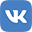 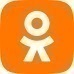 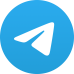 